REFERAT AF BESTYRELSESMØDE DEN 7. APRIL 2022.Til stede:  Charlotte Frederiksen, Joan Markmann, Robert Melander, Morten Petersen, Ole Petersen, H. C. Rasmussen samt administrator Jørn Frydenlund. Afbud: Randi Petersen.DAGSORDEN:JØRN FRYDENLUND, ADMINISTRATOR.GENNEMGANG AF ØKONOMI OG BUDGETBestyrelsen har gennemgået den foregående måneds posteringer i banken ud fra de kontoudtog, som administrator havde sendt til mødet, kontrolleret dem ved opslag i Netbank, samt afstemt dem til opdateret drifts- og likviditetsbudget, og har ingen bemærkninger hertil.Bestyrelsen har konstateret, at foreningens konti pr. 31.3.2022 udviser følgende saldi:
Driftskonto nr. 9444-4816033993 – 275.462 kr.
Deponeringskonto nr. 9444-10638364 – 762.644,57 kr.Bestyrelsen og administrator vurderer, at foreningens økonomi ser positiv ud, og at vi nok ved budgetårets udgang vil lande med en kassebeholdning på ca. 300.000 kr.. EVENTUELT OMLÆGNING AF FORENINGENS LÅN Bestyrelsen har kontaktet Nykredit for at høre, om der kunne være en fordel ved at skifte bank, da der har været rigtigt mange vanskeligheder med vores nuværende, Danske Bank. Derfor indkalder bestyrelsen til ekstraordinær generalforsamling tirsdag den 19. april 2022, kl. 19,00, i Hollænderhaven, for at få bemyndigelse til at skifte bank og foretage låneomlægning.ROBERT MELANDER, FORMAND FOR BESTYRELSEN. OPFØLGNING PÅ SOLFILTER SAMT SOLGLASTil orientering: Der ca. 10 andelshavere, der ønsker solfilter/solglas og selv går videre med det.RENOVERING AF GÆSTEPARKERINGRenoveringen blev forelagt på dialogmødet, og der arbejdes videre med sagen.EL-OMLÆGNING I ENTREENDer har tidligere været meldt ud, at el-installationen i entreen i lejlighederne ikke var lovlig. Efter en kontakt med SEAS har vi fået at vide, at el-installationen er lovlig. Der vil derfor ikke blive foretaget mere i den sag.H.C. RASMUSSEN, NÆSTFORMAND OG OVERORDNET VEDLIGEHOLDELSESANSVARLIG.VENTILATIONArbejdet bliver udført den 13., 14. og 15. juni. Firmaet kommer ikke igen: DERFOR SKAL MAN ENTEN VÆRE HJEMME ELLER AFLEVERE EN NØGLE TIL EN BEKENDT, SÅ FIRMAET KAN KOMME IND OG RENSE KANAL I KØKKEN OG BADEVÆRELSE. Formand og næstformand for andelsboligforeningen vil være til stede under arbejdets udførelse.Den 13. juni finder rensningen sted på Stationsvej 15-23 (blok K) og Stationsvej 49-61 (blok H).Den 14. juni finder rensningen sted på Stationsvej 25-35 (blok I) og Stationsvej 65-73 (blok G).Den 15. juni finder rensningen sted på Stationsvej 75-85 (blok E) og Stationsvej 87-95 (blok F).MALING AF SKURE OG AFFALDSØER.Det er blokkenes opgave at få malet det skur og den affaldsø, der hører til den enkelte blok. Maling, pensler, ruller m.m. udleveres ved henvendelse til enten formanden (nr. 75), H.C. (nr. 23) eller Morten (nr. 73) for at få arbejdsmaterialet udleveret. Der SKAL males i dette års lune periode, for der trænges til det flere steder!OLE PETERSEN, REFERENT.DIALOGMØDE SØNDAG DEN 3. APRIL. Referat er udsendt. VELKOMST TIL NYE ANDELSHAVEREBestyrelsen vil genre byde velkommen til følgende nye andelshavere, samtidig med at vi håber, at I vil føle jer hjemme her i Havnehaven II og gå ind i fællesskabet for at gøre vores andelsboligforening til et endnu bedre sted at være i:Kristina Larsen, Stationsvej 51,1 – dør 5. Helle og Jørn Thorup Madsen, Stationsvej 77, som har købt lejligheden som et forældrekøb til deres datter Jamilla Damborg og hendes børn.Hanne Budde, Stationsvej 81, 1 – dør 2.Ninna Anne Frimann Pedersen og Andreas Wieczorek Hansen, Stationsvej 91,1 – dør 3.Til orientering kan desuden oplyses, at Bjarne Pedersen, tidligere Stationsvej 77, har solgt sin andelslejlighed og pr. 1. april købt andelslejligheden, Stationsvej 69.ALLE BEBOERE ØNSKES EN RIGTIG GLÆDELIG PÅSKE!Med venlig hilsenBestyrelsen.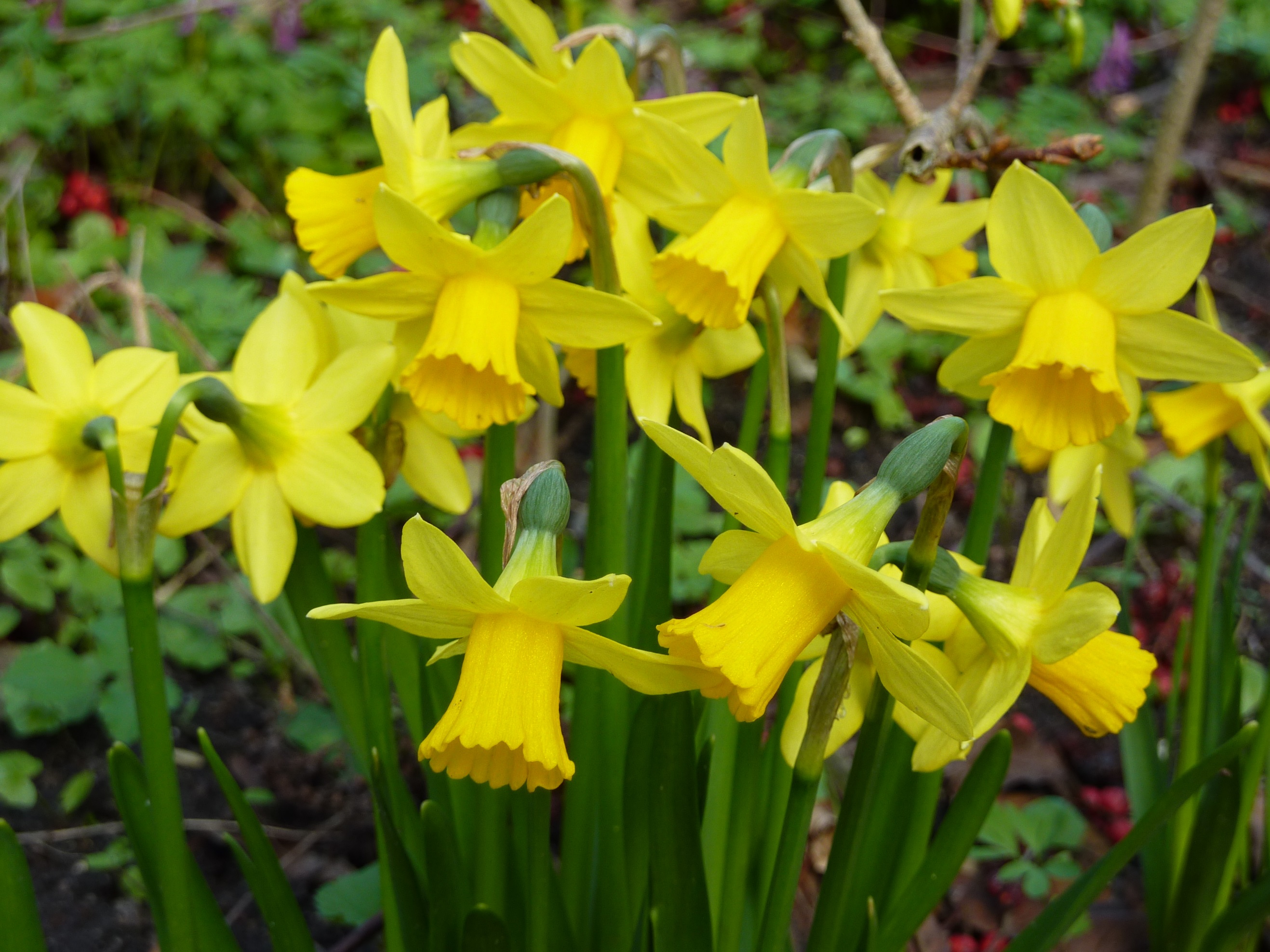 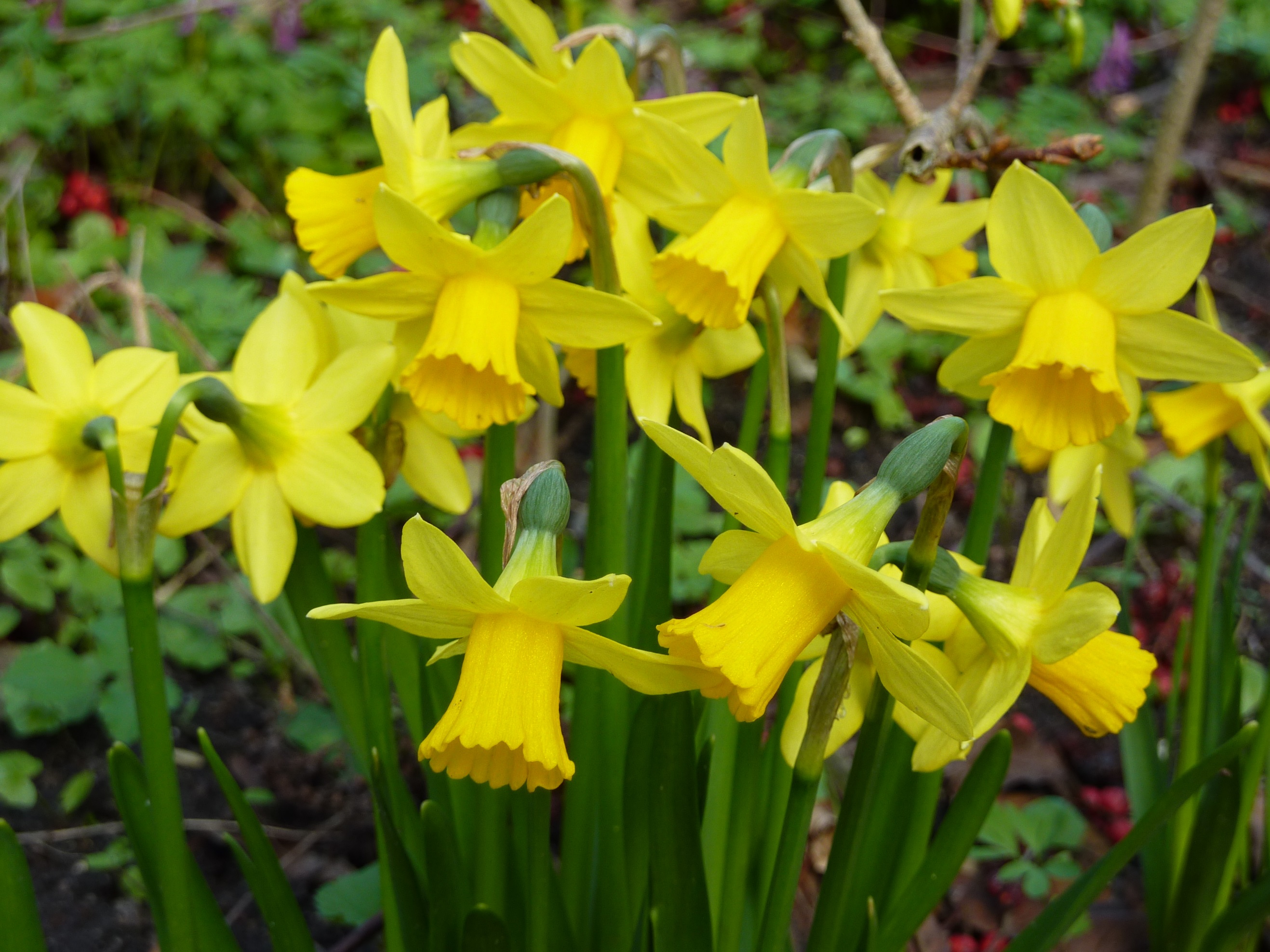 